 NOTES ON COMPLETION General informationThe notes on completion of the cash disclosure form also apply here. Section A: Additional sheet numberAdditional sheets must be numbered with consecutive numbers (i.e. 1 on the first additional sheet, 2 on the second etc.). Indicate the total number of additional sheets used on the second page of the cash disclosure declaration form.Section B: Additional sheet details State the reason for filling in the additional sheet. Only one option must be ticked. If more options are applicable, use a separate additional sheet for each option.B.1: Continuation of ‘Details of the cash’: Select this option only when the space available in Section 3 ‘Details of the cash’ on the disclosure declaration form is not sufficient for all the cash. Fill in Section C and skip Sections D and E.B.2: Sender and owner of part of the cash: Select this option only when there is more than one owner of the cash and one of them is also the sender of the cash.  For each owner a separate additional sheet must be filled in.  Indicate in Section C the amount of the cash owned by the sender.Indicate in Subsections D.1 and D.2 the economic provenance and the intended use of the amount of the cash owned by the sender.B.3: Sole recipient and owner of part of the cash: Select when there is more than one owner and one of them is also the sole recipient of the cash.  For each additional owner a separate additional sheet must be filled in.Indicate in Section C the amount of cash owned by the sole recipient.Indicate in Subsections D.1 and D.2 the economic provenance and the intended use of the cash owned by the sole recipient.B.4: Recipient or intended recipient who owns part of the cash: Select when there is more than one owner who is also the recipient (or intended recipient) of the cash. For each additional owner and/or recipient (or intended recipient) a separate additional sheet must be filled in.  Indicate in Section C the amount of cash that is owned and is to be received by the recipient.Indicate in Subsections D.1 and D.2 the economic provenance and the intended use of the cash owned by the owner and recipient (or intended recipient). The details of the owner who is also the recipient (or intended recipient) must be filled in Subsection E.1 if they are a natural person and in Subsection E.2 if they are a legal person.B.5: Owner of part of the cash: Select when there is more than one owner. For each owner a separate additional sheet must be filled in. Indicate in Section C the amount of cash owned by the owner.Indicate in Subsections D.1 and D.2 the economic provenance and the intended use of the cash owned by the owner. The details of the owner must be filled in Subsection E.1 if they are a natural person and in Subsection E.2 if they are a legal person.B.6: Recipient or intended recipient of part of the cash: Select when there is more than one recipient (or intended recipient).  For each recipient (or intended recipient), a separate additional sheet must be filled in.  Indicate in Section C the part of the cash to be received by the recipient (or intended recipient).Indicate in Subsection D.2 the intended use of the cash to be received by the recipient (or intended recipient). The details of the intended recipient must be filled in Subsection E.1 if they are a natural person and in Subsection E.2 if they are a legal person.Section C: Details of the cash ‘Cash’ is explained under the ‘General information’ section on the notes on completion of the cash disclosure declaration. Section D: Economic provenance and intended use of the cashTick the boxes to indicate the relevant economic provenance and intended use of the cash as indicated in Section B. You can select more than one option. If no option is applicable, then tick box ‘other’ and fill in the details. Section E:  Persons involved Enter the personal details of the persons involved. These persons can be natural persons or legal persons. You must tick the appropriate box and fill in the details.Section F: Signature State the date, place, name, sign and attach the additional sheet to the main cash disclosure declaration form. All information provided constitutes one disclosure declaration. 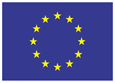 CASH DISCLOSURE DECLARATION - ADDITIONAL SHEETArticle 4 of Regulation (EU) 2018/1672 CASH DISCLOSURE DECLARATION - ADDITIONAL SHEETArticle 4 of Regulation (EU) 2018/1672 CASH DISCLOSURE DECLARATION - ADDITIONAL SHEETArticle 4 of Regulation (EU) 2018/1672 CASH DISCLOSURE DECLARATION - ADDITIONAL SHEETArticle 4 of Regulation (EU) 2018/1672 For official useFor official useA. Additional sheet numberReference numberA. Additional sheet numberB. Additional  sheet details  (Tick only one option . If more options are applicable, fill in   separate additional sheets for each additional option)B. Additional  sheet details  (Tick only one option . If more options are applicable, fill in   separate additional sheets for each additional option)B. Additional  sheet details  (Tick only one option . If more options are applicable, fill in   separate additional sheets for each additional option)B. Additional  sheet details  (Tick only one option . If more options are applicable, fill in   separate additional sheets for each additional option)B.1Continuation of ‘Details of  the cash’  Fill Section C for additional information on  the cashB.2☐The sender is owner of part of the cash  Fill Sections C and D for the amount of cash ownedB.3☐The sole recipient is owner of part of the cash   Fill Sections C and D only for the amount of cash owned and  Section EB.4☐Recipient or intended recipient who owns part of the cash Fill Sections C and D only for the part of cash owned and Section EB.5Owner of part of the cash Fill Sections C and  D for the amount of cash owned and  Section EB.6Recipient or intended recipient of part of the cash  Fill Sections C and  D2  for the amount of cash to be received and Section EC. Details of the cashC. Details of the cashC. Details of the cashC. Details of the cashC. Details of the cashC. Details of the cashC. Details of the cashCurrency (banknotes and coins)ValueValueCurrencyValueValueCurrencyCurrency (banknotes and coins)1)1)3)3)Currency (banknotes and coins)2)2)4)4)Bearer negotiable instruments Type of bearer negotiable instrumentType of bearer negotiable instrumentType of bearer negotiable instrument Value ValueCurrencyBearer negotiable instruments Commodities used as highly-liquid stores of value (i.e. gold)TypeQuantityTotal weight (in grams)Total weight (in grams)ValueCurrencyCommodities used as highly-liquid stores of value (i.e. gold)D. Economic provenance and intended use of the cash (more than one option is possible in each subsection D1. and D.2)D. Economic provenance and intended use of the cash (more than one option is possible in each subsection D1. and D.2)D.1. Economic provenance D.2. Intended use  Labour profits (income, retirement, income from entrepreneurship etc.) Capital profits (dividends, investment profits, interest, insurance etc.) Sale of real estate property Sale of moveable property Loan granted by a natural person Loan granted by a legal entity  (credit institution, bank or company) Lottery / gambling Gift / donation Inheritance Shipment between financial institutions  Other (specify)____________________________________________ Labour expenses (salary payments, investment business etc.) Capital investment (deposits to bank account, insurance payments etc.) Funds for purchasing real estate Funds for purchasing moveable property Repayment of loan granted by a natural  person Repayment of loan granted by a legal entity (credit institution, bank or company) Lottery / gambling  Charity Cash to shipmaster / board cash Shipment between financial institutions Other (specify)________________________________________________E. Persons involved E. Persons involved E. Persons involved E. Persons involved E. Persons involved E. Persons involved E. Persons involved E. Persons involved E. Persons involved E. Persons involved E. Persons involved E. Persons involved E. Persons involved E.1.  Natural personE.1.  Natural personE.1.  Natural personE.1.  Natural personE.1.  Natural personE.1.  Natural personE.1.  Natural personE.2.  Legal personE.2.  Legal personE.2.  Legal personE.2.  Legal personE.2.  Legal personE.2.  Legal personFirst name(s) NameNameLast name(s) Registration numberRegistration numberGender    male              female            other    male              female            other    male              female            other    male              female            other    male              female            other    male              female            otherName of registerName of registerDate of birthDD     MM      YYYY DD     MM      YYYY DD     MM      YYYY DD     MM      YYYY DD     MM      YYYY DD     MM      YYYY Registration countryRegistration countryPlace of birthtowntowntowncountrycountrycountryVAT identification number*VAT identification number*VAT identification number*ID document passport  passport ☐ID card ☐ID card ☐other (specify)☐other (specify)Economic Operators Registration and Identification (EORI) number*Economic Operators Registration and Identification (EORI) number*Economic Operators Registration and Identification (EORI) number*ID document numberAddressStreet* and number *AddressStreet* and number *streetstreetstreetnumberCountry of issueTownTownDate of issueDD     MM      YYYYDD     MM      YYYYDD     MM      YYYYDD     MM      YYYYDD     MM      YYYYDD     MM      YYYYPostal code / ZIP code*Postal code / ZIP code*NationalityCountryCountryPersonal identification number*Personal identification number*Telephone number*Telephone number*Address Street* and number*streetstreetstreetstreetstreetnumberEmail address*Email address*TownF. Signature F. Signature F. Signature F. Signature F. Signature F. Signature Postal code / ZIP code*I certify that this additional sheet is an integral part of the cash disclosure whereto it is attached. I certify that this additional sheet is an integral part of the cash disclosure whereto it is attached. I certify that this additional sheet is an integral part of the cash disclosure whereto it is attached. I certify that this additional sheet is an integral part of the cash disclosure whereto it is attached. I certify that this additional sheet is an integral part of the cash disclosure whereto it is attached. I certify that this additional sheet is an integral part of the cash disclosure whereto it is attached. Country Signature Name of the signee:Signature Name of the signee:Signature Name of the signee:Signature Name of the signee:Signature Name of the signee:Signature Name of the signee:Telephone number*Signature Name of the signee:Signature Name of the signee:Signature Name of the signee:Signature Name of the signee:Signature Name of the signee:Signature Name of the signee:Email address*Signature Name of the signee:Signature Name of the signee:Signature Name of the signee:Signature Name of the signee:Signature Name of the signee:Signature Name of the signee:DateDD     MM      YYYYDD     MM      YYYYDD     MM      YYYYDD     MM      YYYYDD     MM      YYYYPlace towntowntowncountrycountry